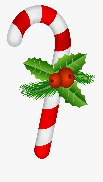 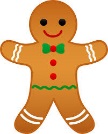 Bible Verse: “For God so loved the world…” John 3:16Fruit of the spirit: JoySundayMondayTuesdayWednesdayThursdayFridaySaturday1The Scents of Christmas 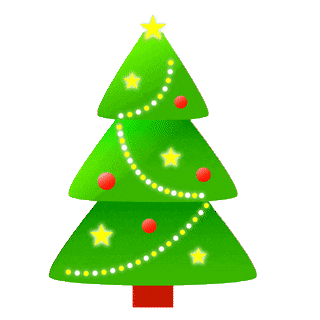 234  Chapel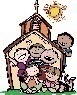 5678How do you celebrate? 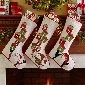 910Story Time with Ms. Londra11     12131415Happy Birthday Jesus! 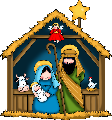 161718Chapel19Happy Birthday Naim!Family Christmas Party5:30pm202122Polar Express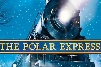 2324School Closed at 3 pm25School Closed 26School Closed27 School Closed2829Happy New Year!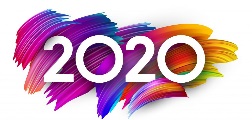 30311School Closed234